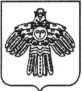                ЕМДİН»                                                    АДМИНИСТРАЦИЯ МУНИЦИПАЛЬНОЙ РАЙОНСА                    МУНИЦИПАЛЬНОГО РАЙОНААДМИНИСТРАЦИЯ                                         «УСТЬ-ВЫМСКИЙ»ШУ ŐМ ПОСТАНОВЛЕНИЕот 10 апреля 2024 года                                                                               № 293 Республика Коми, с. Айкино	Руководствуясь статьями 8, 33 Градостроительного кодекса Российской Федерации, Уставом муниципального образования муниципального района «Усть-Вымский», администрация МР «Усть-Вымский» постановляет:  	1.В позиции «Предельные размеры земельных участков и предельные параметры разрешенного строительства» подпункта 1.1 пункта 1 статьи 36 Правил землепользования и застройки сельского поселения «Мадмас», утвержденные постановлением администрации МР «Усть-Вымский» от 06.12.2022 г. № 1158 «Об утверждении правил землепользования и застройки сельского поселения «Мадмас» число «20 000» заменить на число «25 000».2. Настоящее постановление вступает в силу с момента подписания и подлежит размещению на официальном сайте администрации МР «Усть-Вымский».3. Контроль за исполнением настоящего постановления возложить на заместителя руководителя администрации МР «Усть-Вымский» по вопросам ЖКХ и строительства Алейникова А.А.Глава МР «Усть-Вымский» – руководитель администрации                                                         Г.Я. Плетцер О внесении изменений в постановление администрации муниципального района «Усть-Вымский» от 06.12.2022 г. № 1158 «Об утверждении правил землепользования и застройки сельского поселения «Мадмас»